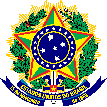 MINISTÉRIO DA EDUCAÇÃOSECRETARIA DE EDUCAÇÃO PROFISSIONAL E TECNOLÓGICAINSTITUTO FEDERAL DE EDUCAÇÃO, CIÊNCIA E TECNOLOGIA DA PARAÍBAPRÓ-REITORIA DE EXTENSÃO E CULTURADIRETORIA DE CULTURAFESTIVAL DE INTÉRPRETES E CANÇÕES DO IFPB – FESTIN 2021Homenagem aos Mestres e Mestras da ParaíbaBanda Cabaçal São Sebastião, Penha Cirandeira, As Ceguinhas de Campina Grande e Dejinha de MonteiroTEMA: Collab (colaboração) musical em tempos de pandemiaANEXO I – TERMO DE AUTORIZAÇÃO DE USO DE IMAGEM Eu, <xxxxxxxxxxxxxxxxxxxxxxxxxxxxxxxxxxxxxxxxxxxxxxxxxxxxxxxx>, RG nº <xxxxxxxxxxxxxxxxx>, CPF nº <xxxxxxxxxxxxxxxxxxxx>, residente à Rua <xxxxxxxxxxxxxxxxxxxxxxxxxxxxxxxxxxxxxxxxxxxxxxxxxxxxxx>, nº <xxxxxxxxxx>, na cidade de <xxxxxxxxxxxxxxxxx>, AUTORIZO o uso de minha imagem (ou do menor <nome completo do menor> sob minha responsabilidade) no vídeo musical sob o título <xxxxxxxxxxxxxxxxxxxxxxxxxxxxxxxxxxxxxxxxxxxxxxxxxxxxxxxxx> dos intérpretes <nomes completo dos intérpretes> que participa do FESTIVAL DE INTÉRPRETES E CANÇÕES DO IFPB – FESTIN 2021. A presente autorização é concedida a título gratuito, abrangendo o uso da imagem acima mencionada em todo o território nacional e no exterior, em todas as suas modalidades, para a finalidade específica de reprodução parcial ou integral; edição; adaptação e quaisquer outras transformações; inclusão em fonograma ou produção audiovisual; distribuição; utilização, direta ou indireta, da obra artística mediante: representação; difusão televisiva; exibição audiovisual, cinematográfica ou por processo assemelhado; exposição de obras de artes plásticas e figurativas; inclusão em base de dados, o armazenamento em computador, a microfilmagem e as demais formas de arquivamento do gênero; quaisquer outras modalidades de utilização existentes ou que venham a ser inventadas. Por esta ser a expressão da minha vontade declaro que autorizo o uso acima descrito sem que nada haja a ser reclamado a título de direitos conexos à minha imagem ou a qualquer outro.<cidade>, <dia> de <mês> de <ano>.____________________<assinatura>______________________<nome do cedente ou responsável>